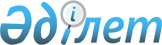 О некоторых вопросах акционерного общества "Банк Развития Казахстана"Постановление Правительства Республики Казахстан от 11 октября 2006 года N 979

      В соответствии с  Законом  Республики Казахстан от 25 апреля 2001 года "О Банке Развития Казахстана" Правительство Республики Казахстан  ПОСТАНОВЛЯЕТ: 

      1. Принять в установленном законодательством порядке в республиканскую собственность государственные пакеты акций акционерного общества "Банк Развития Казахстана" (далее - банк), находящиеся в коммунальной собственности 14 областей и городов Астаны и Алматы, в количестве 188632 (сто восемьдесят восемь тысяч шестьсот тридцать две) штуки на сумму 9431646000 (девять миллиардов четыреста тридцать один миллион шестьсот сорок шесть тысяч) тенге от общего количества объявленных акций. 

      2. Министерству индустрии и торговли Республики Казахстан в установленном законодательством порядке: 

      1) совместно с Комитетом государственного имущества и приватизации Министерства финансов Республики Казахстан и акиматами областей, городов Астаны и Алматы принять необходимые меры по приему-передаче пакетов акций банка, указанных в пункте 1 настоящего постановления, в республиканскую собственность; 

      2) обеспечить приобретение акционерным обществом "Фонд устойчивого развития "Қазына" (далее - фонд) неразмещенных акций банка в количестве 61368 (шестьдесят одна тысяча триста шестьдесят восемь) штук за счет средств, выделяемых фонду на увеличение уставного капитала из республиканского бюджета в 2007 году. 

      3. Настоящее постановление вводится в действие со дня подписания.        Премьер-Министр 

      Республики Казахстан 
					© 2012. РГП на ПХВ «Институт законодательства и правовой информации Республики Казахстан» Министерства юстиции Республики Казахстан
				